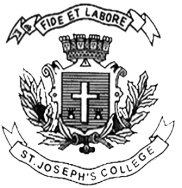 ST. JOSEPH’S COLLEGE (AUTONOMOUS), BENGALURU-27MA ENGLISH – I SEMESTERSEMESTER EXAMINATION: OCTOBER 2021(Examination conducted in March 2022)EN DE 7518 Linguistics – ITime 2.5 HOURS						      	         MAX. MARKS 70This Question Paper Contains TWO Printed Pages and FOUR PartsI. Write Short notes on ANY TWO of the following topics:  (2x5=10)Broca’s AreaSkinner’s theory of BehaviorismAffixesII. Transcribe the following words in IPA:  (6x1=6)althoughexercisetonguecritiqueweightvegetableIII. Examine the words below and identify the constituent morphemes. Also state the category of the root (N, V, etc.).  (4x1=4)unashamedinterpretationnationalismharmfulIV. Answer ALL the following questions.  (5X10=50) Discuss the importance of comparative methods in the history of linguistics. Look closely into two laws/ theories associated with it.What is your mother tongue? Which language family does it belong to? Trace two distinguishing features of this language family.Trace the development of the Typological -Psychological theories in the growth of Linguistics.Discuss the various archeological, anthropological and neurobiological theories about the origin of languages.Describe any four places of articulation. Illustrate with examples.